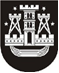 KLAIPĖDOS MIESTO SAVIVALDYBĖS TARYBASPRENDIMASDĖL KLAIPĖDOS MIESTO SAVIVALDYBĖS TARYBOS 2017 M. GRUODŽIO 21 D. SPRENDIMO NR. T2-320 „Dėl keleivių vežimo kainų patvirtinimo“ PAKEITIMO 2018 m. gruodžio 20 d. Nr. T2-284KlaipėdaVadovaudamasi Lietuvos Respublikos vietos savivaldos įstatymo 16 straipsnio 2 dalies 37 punktu ir 18 straipsnio 1 dalimi ir Lietuvos Respublikos kelių transporto kodekso 16 straipsnio 2 dalimi, Klaipėdos miesto savivaldybės taryba nusprendžia:1. Pakeisti Klaipėdos miesto savivaldybės tarybos 2017 m. gruodžio 21 d. sprendimą Nr. T2-320 „Dėl keleivių vežimo kainų patvirtinimo“:1.1. pakeisti 15.8 papunktį ir jį išdėstyti taip:„15.8. autobuso maršrutu Klaipėda–Veiviržėnai – 2,70 Eur, Veiviržėnai–Klaipėda – 2,70 Eur;“;1.2. pakeisti 19 punktą ir jį išdėstyti taip,,19. Nustatyti kasmetinių renginių dalyviams teisę įsigyti 1 paros renginio bilietą, kuriuo bus galima važiuoti nemokamai reguliariųjų reisų vietinio (miesto) susisiekimo maršrutų autobusais. Kasmetinių renginių, kurių dalyviai turi teisę įsigyti 1 paros renginio bilietą, ir (ar) švenčių dienų (valstybinių ir miesto), kurių metu keleiviai visą dieną gali važiuoti nemokamai reguliariųjų reisų vietinio (miesto) susisiekimo maršrutų autobusais, sąrašą ir skaičių tvirtina Klaipėdos miesto savivaldybės taryba.“2. Nustatyti, kad šis sprendimas įsigalioja 2019 m. sausio 1 d.3. Skelbti šį sprendimą Teisės aktų registre ir Klaipėdos miesto savivaldybės interneto svetainėje.Savivaldybės merasVytautas Grubliauskas